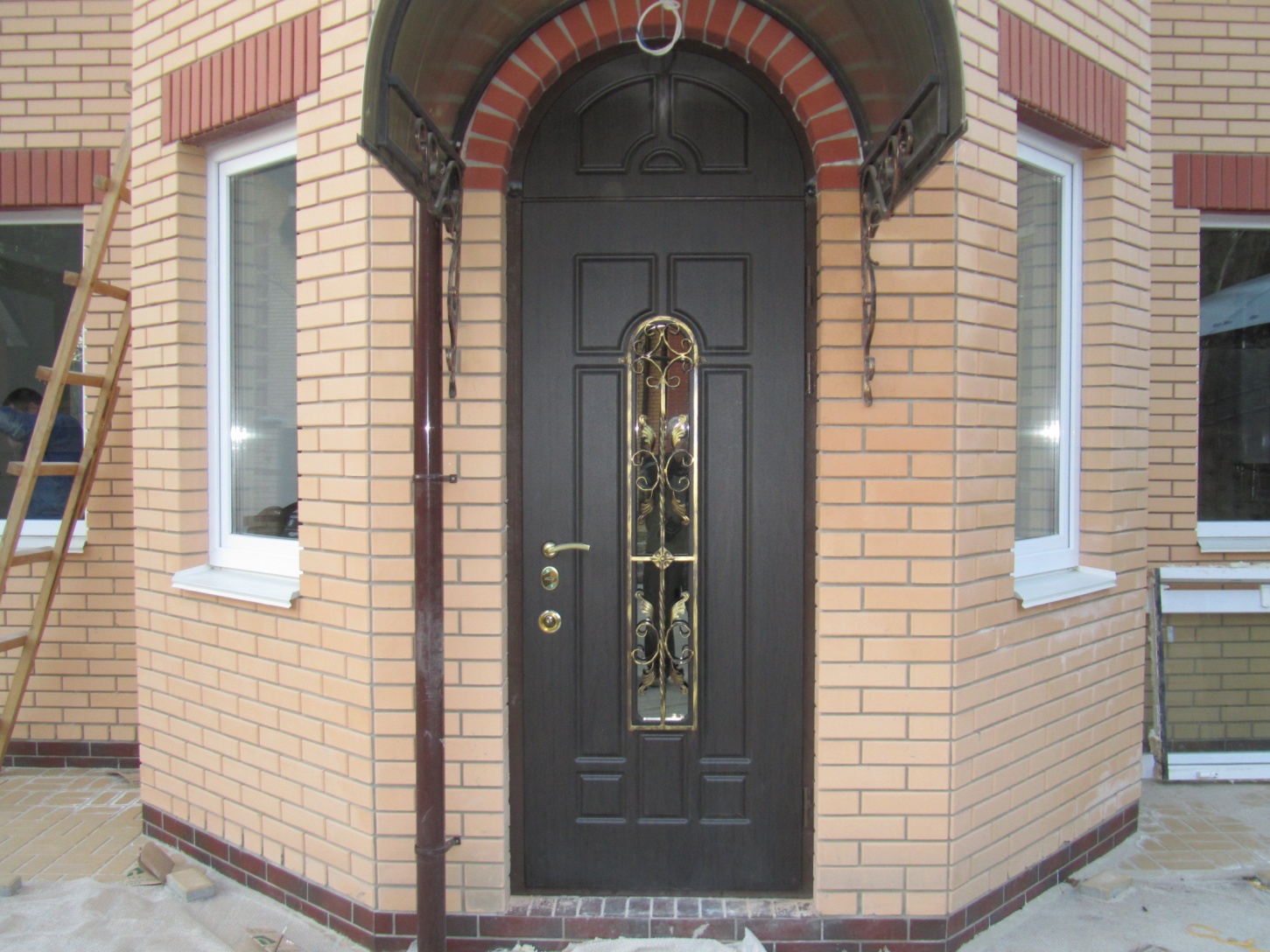 Внешняя сторона.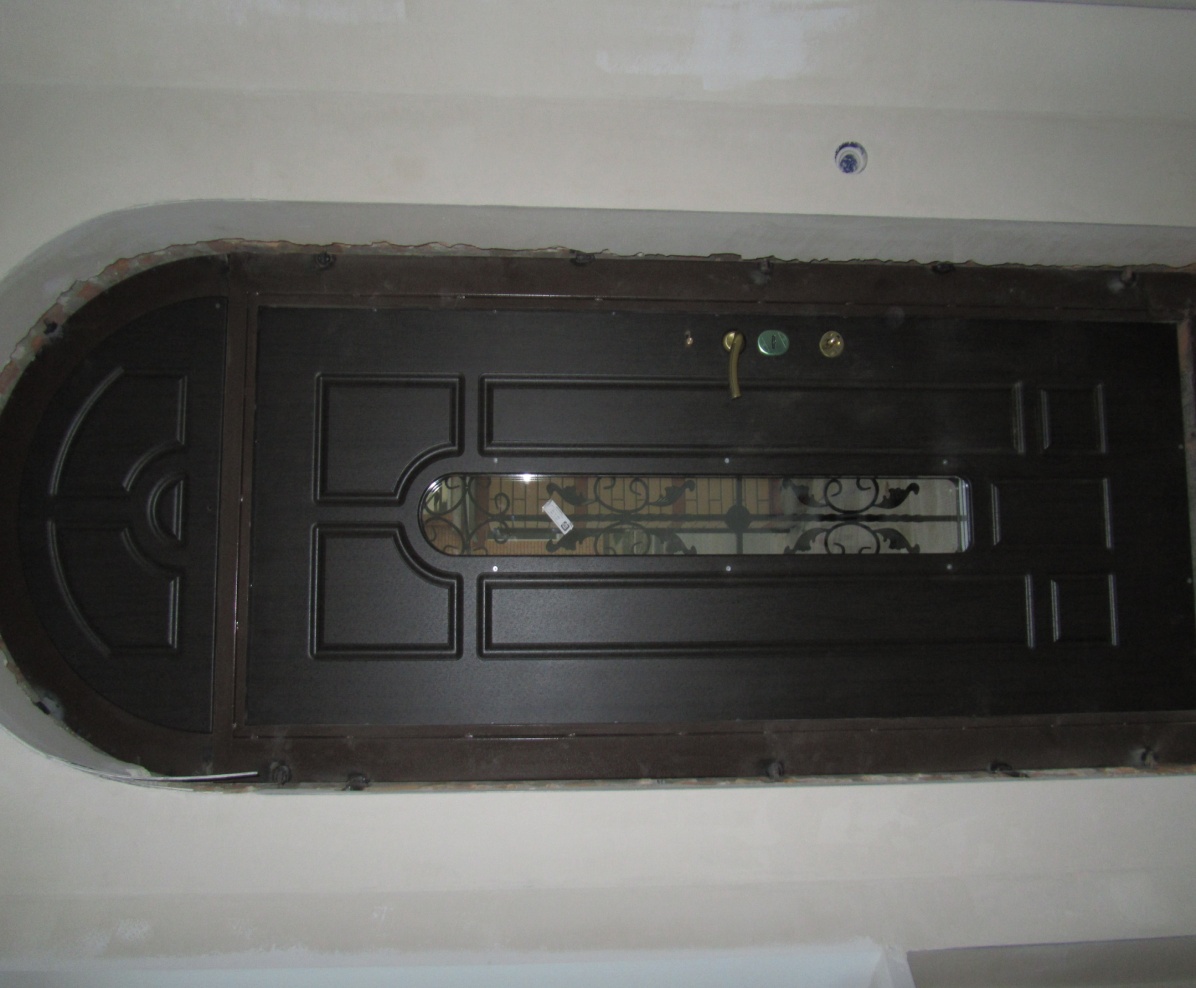 Вид изнутри